20.04.20r. – poniedziałek Rozpoczynamy dzisiaj nowy tydzień! W pierwszy dzień nowego tygodnia jeszcze raz głos zabiorą zwierzęta z wiejskiego podwórka. Na początek  pobawicie się przy naszej piosence  U nas na podwórku.https://www.youtube.com/watch?v=R2PX4tFSz7k    Śpiewajcie piosenkę i poruszajcie się zgodnie z jej melodią, wykonując ruchy danego zwierzątka: kotek i piesek, krówka, świnka, konik, osioł  – chodzicie na czworakach;  kogut, gąska, kaczka – chodzicie  na dwóch nogach, ugiętych w kolanach; Kto jest kogutem? – zagadki słuchowe. Rozpoznawanie kierunku, z którego dochodzi głos. Zapraszam do zabawy całą rodzinę lub rodzeństwo. Wszyscy uczestnicy zabawy siadają w różnych miejscach pokoju. Osoba, która będzie zgadywać skąd słychać koguta siada na środku pokoju z zasłoniętymi oczami. Jeden z uczestników  wydaje głos koguta „kukuryku” . zgadujący podaje imię osoby, która jest kogutem. Rozmowy na wiejskim podwórku – zabawy teatralne z elementami ćwiczeń artykulacyjnych, inspirowane wierszem Iwony Róży Salach Bajka. Rodzic  czyta wiersz:Zapraszam dzieci na bajkę, w której kot pali fajkę – pyku, pyku, pyk.Ja sama jej nie pamiętam, więc bajkę powiedzą zwierzęta.– Ko, ko – kokoszka zaczęła i szybko odfrunęła.– Kukuryku! – zapiał kogutek i jeszcze szybciej uciekł.– Gul, gul – indyki pisnęły.– Mee – potem kozy zaczęły.– Gę, gę – gąski zagęgały, lecz bajki mówić nie chciały.– Kwa, kwa – kaczki krzyknęły.– Kwi, kwi – świnki kwiknęły.– Muuu – głośno ryknęła krowa.– Beee – baran jej zawtórował.– Miau, miau – kotki zapiszczały.– Ihaha – koniki głos dały.– Hau, hau, hau – krzyknęły szczeniaczki.Głosów był wybór taki! Zwierzęta ryczały, beczały, kwakały,gdakały i piały, szczekały, gęgały, miauczały, lecz bajki nie powiedziały.Rozmowa na temat wiersza.R. zadaje pytania:−− Jakie zwierzęta wystąpiły w wierszu?−− Jakimi głosami odzywały się zwierzęta?−− Dlaczego zwierzęta nie opowiedziały bajki?Wykonanie pacynek na paluszki. Dzieci kolorują poniższe obrazki i sklejają paseczki. Teraz zwierzątko można założyć na palec. Dziecko zaprasza do zabawy rodzeństwo lub rodzica               i posługując się głosem zwierzątka na palcu odgrywają role, prowadząc swobodne dialogi. 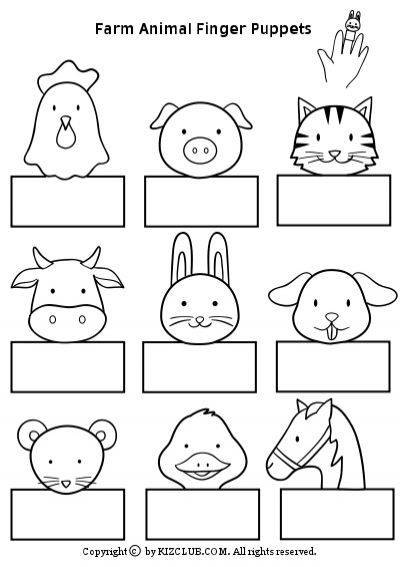 Ćwiczenie określania położenia przedmiotów – Kłębek wełny.Potrzebne: maskotka kota, kłębek wełny.Dziecko na dywanie, obok niego małe krzesełko lub stołeczek. Rodzic pokazuje maskotkę kota i wyjaśnia, że kotek będzie się bawił kłębkiem wełny. Dziecko układa kłębek wełny według polecenia, np.: na krześle, pod krzesłem, obok krzesła, przed krzesłem, za krzesłem, nad krzesłem (trzyma w ręce). Popatrz na obrazki poniżej i powiedz: gdzie jest kotek? 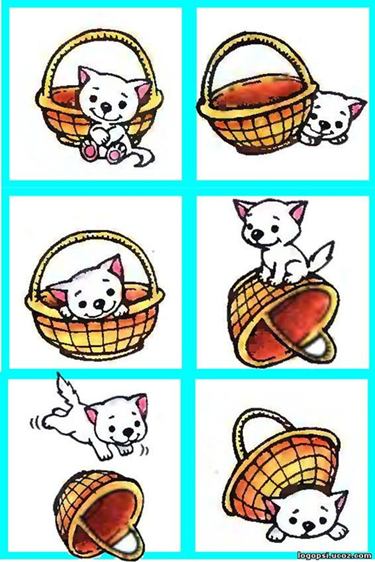 Podczas zabaw na świeżym powietrzu proponuję oglądanie i porównywanie liści na krzewach lub na gałęziach drzew.  Wykorzystajcie do tego lupy lub szkła powiększające. Zwracajcie  uwagę na podobieństwa i różnice..Składanie zwierząt w całość. Wytnij pasek z połowami zwierząt z prawej strony wzdłuż przerywanej linii  i wklej w odpowiednie miejsce, dopasowując do właściwego zwierzęcia.Pokoloruj obrazki. 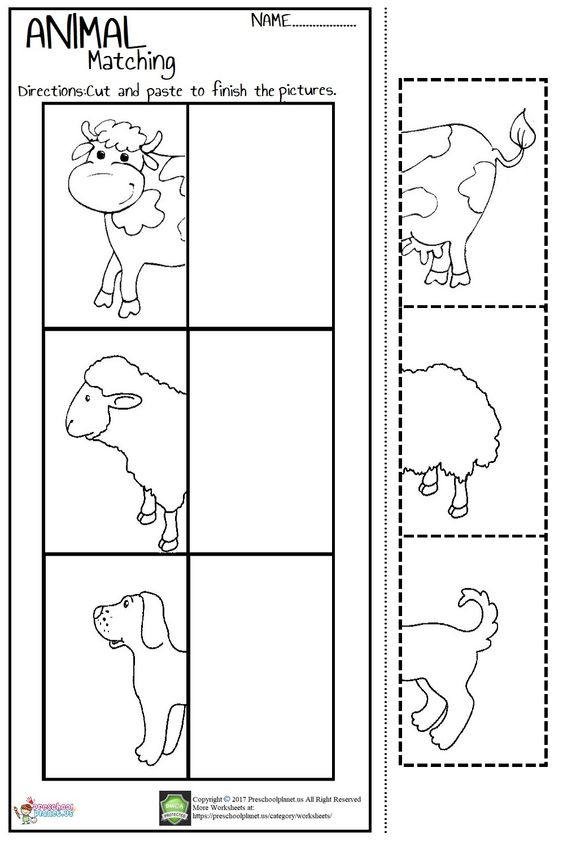 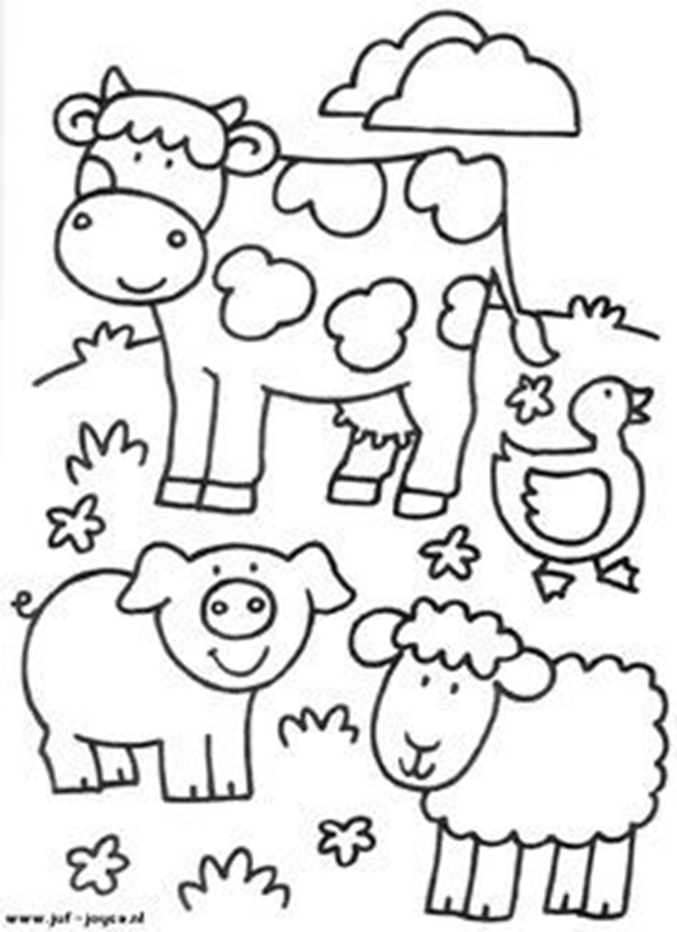 